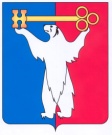 АДМИНИСТРАЦИЯ ГОРОДА НОРИЛЬСКАКРАСНОЯРСКОГО КРАЯПОСТАНОВЛЕНИЕ07.06.2017                                           г. Норильск                                                 № 237О внесении изменений в постановление Администрации города Норильска от 05.10.2012 № 318В связи с внесением изменений в статью 22 Жилищного кодекса Российской Федерации и приведением в соответствие с действующим законодательством,ПОСТАНОВЛЯЮ:1. Внести в Административный регламент предоставления муниципальной услуги «Прием документов, а также выдача решений о переводе или об отказе в переводе жилого помещения в нежилое или нежилого помещения в жилое помещение», утвержденный Постановлением Администрации города Норильска от 05.10.2012 № 318 (далее - Регламент), следующие изменения:1.1. Пункт 2.9 Регламента дополнить подпунктом «з» следующего содержания:«з) перевод жилого помещения в нежилое помещение в целях осуществления религиозной деятельности не допускается.».2. Опубликовать настоящее постановление в газете «Заполярная правда» и разместить его на официальном сайте муниципального образования город Норильск.3. Настоящее постановление вступает в силу с даты его подписания и распространяет свое действие на правоотношения, возникшие с 20.07.2016.Руководитель Администрации города Норильска                                 Е.Ю. Поздняков